Школьный этапВсероссийской олимпиады школьников по географии 8 класс, 2017-2018 учебный годВремя выполнения работы - 90 минут. Максимальный балл — 72Не разрешается пользоваться атласами и иными источниками информации. Удачи!АНАЛИТИЧЕСКИЙ  РАУНДЗадание   1(максимальное  количество баллов — 21)Сгруппируйте названия перечисленных географических объектов в три группы, дайте названия  группам  и  определите,  к  каким  более  крупным  географическим  объектам  они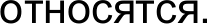 Географические  объекты:  Аконкагуа,	Ангара,  Аравийское,	Балтийское,	Белуха,  Витим, Карское, Мадейра, Монблан, Филиппинское, Эльбрус, Кама.Ответы занесите в таблицу: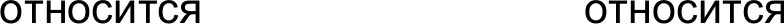 Ответы и критерии оценки.Названия групп могут быть в любом порядке за каждую верно определенную группу — 1 балл. Итого — 3 баллаЗа полностью правильный список в группе — 2 балла, итого — 6 баллов. За каждое правильное соответствие — 1 балл, итого — 12 баллов.Задание 2(максимальное  количество  баллов — 15)Начертите план местности по описанию. Перед началом выполнения этого задания начертите у себя на листе ответа большой квадрат со сторонами 6 см х 6 см. Затем разделите его на 9 равных частей. У вас должно получиться 9 маленьких квадратов. Клеточки соответствуют участкам местности, названным по основным и промежуточным сторонам горизонта. В каждой клеточке должен быть условный знак.Описание местности: «В центральном участке местности расположена яма, глубиной 1 м. В юго-восточном от ямы участке расположено проходимое болото. К северу от болота бьет родник, а вытекающий из него ручей течет на север, пересекая в северо- восточном участке луг. В северном участке местности произрастает смешанный    лес,   который    к   западу   переходит    в   хвойный  лес.Преобладающей породой в хвойном лесу является ель. На участке к западу от ямы на расположен пункт государственной геодезический сети. Его снование находится на   абсолютной  высоте  60,5 м. От пункта  в направлении  А 180O   проложена  тропа, уходящая в юго-западный участок местности. В южном участке местности произрастает кустарник»Ответ и критерии оценки (цветовое оформление условных обозначений может быть не выдержано)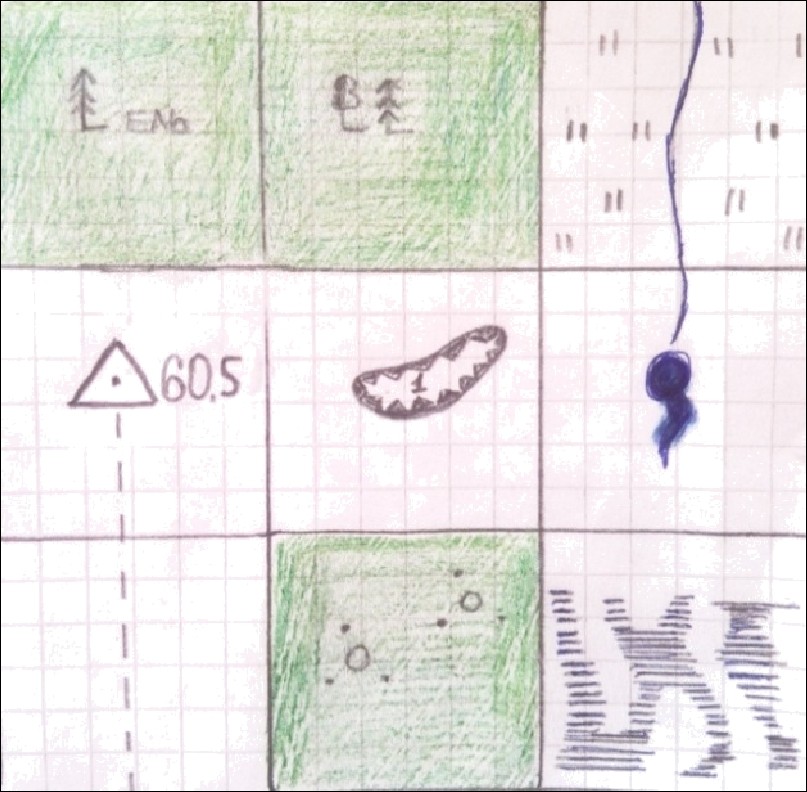 Пример выполненного плана«В центральном участке местности расположена яма (16), глубиной 1 м (16). В юго- восточном от ямы участке расположено проходимое болото (16). К северу от болота бьет родник(16), а вытекающий из него ручей течет на север(16), пересекая в северо-восточном участке луг(16). В северном участке местности произрастает смешанный лес(16), который к западу переходит в хвойный лес(16). Преобладающей породой в хвойном лесу является ель(16). На участке к западу от ямы на расположен пункт государственной геодезический сети(16). Его снование находится на абсолютной высоте 60,5 м(16). От пункта в направлении А 180 O (16) проложена тропа(16), уходящая в юго-западный участок местности(16). В южном участке местности произрастает кустарник (16)»Задание 3(максимальное  количество баллов — 15)Определите,  по какому признаку  сгруппированы  объекты  в каждой  строке. Найдите«лишний» объект, и объясните свой выбор. Предложите своё продолжение логического ряда (приведите по одному примеру).Гренландия, Исландия, Великобритания, Мадагаскар, Новая Гвинея.Балтийское море, Красное море, Жёлтое море, Средиземное море, Северное мореЛена, Енисей, Обь, Волга.Критерии оценки:За правильное определение «белой вороны» - 1 балл.За объяснение своего выбора — 2 6. За правильно продолженный список объектов — 2 6. Ответ:Исландия — остров вулканического происхождения, все остальные — материкового. Баффинова Земля, Тасмания, Ирландия, Шри-Ланка или другие острова материкового происхожденияСеверное море — окраинное море, все остальные моря — внутренние. Засчитывать любые примеры внутренних морей (Белое, Азовское, Чёрное...)Волга. Все остальные реки относятся к бассейну Северного Ледовитого океана, а Волга— нет. В качестве  примера  учащиеся  должны назвать реку,	впадающую  в СЛО (Печора, Колыма и т.д.)ТЕСТОВЫЙ РАУНДЗа каждый верный ответ- 1 балл І. Выберите один верный ответ5 см в масштабе 1:5000 на местности равны: а) 200 м, б) 250 м, в) 25 м, г) 50 м.Какой материк (часть материка) входил в состав древней Лавразии:а) Индостан, б) Антарктида, в) Южная Америка, г) Северная АмерикаВ этом океане шельф занимает более 1/3 площади, и отсутствуют глубоководные желоба а) Тихий, б) Атлантический, в) Северный Ледовитый, г) Индийский.Определите природную зону: средние температуры января +16°C, июля от +25 до +32°C, среднегодовое количество осадков менее 250 мм?а) саванны, б) пустыни, в) влажные экваториальные леса, г) степи.Какой материк пересекается всеми меридианами?а) Евразия, б) Антарктида, в) Северная Америка, г) Африка.К внешним процессам, формирующим рельеф Земли, относятся:а) опускания земной коры, б) вулканизм, в) поднятия земной коры, г) выветривание.Самый южный климатический пояс Земли:а) экваториальный, б) арктический, в) антарктический, г) тропический.Какое государство расположено в двух полушариях? а) Китай, б) Индия, в) Бразилия, г) Мексика.Как называются линии, соединяющие на карте точки с одинаковым атмосферным давлением?а) изогипсы, б) изобары, в) изогиеты, г) изотермы.От уровня какого моря отсчитывается абсолютная высота всех точек в России? а) Балтийского, б) Белого, в) Черного, г) Баренцева.Скажите неверное утверждение о свойствах вод Мирового океана а) теплые течения движутся из низких широт в высокие широты; б) чем холоднее вода, тем больше в ней растворено кислорода; в) наибольшие приливы наблюдаются в широких заливах;г) солёность измеряют в промилле.Выберите неверное утверждение о биосфере:а) биосфера — самая молодая оболочка земли;б) живые организмы заселяют всю гидросферу, тропосферу и литосферу; в) единство биосферы поддерживается круговоротом вещества и энергии; г) среди живых организмов преобладают микроорганизмы и растения.Выберите пример характеризующий рациональность природопользования: а) вырубка леса — усиление эрозии почв - рост оврагов;б) строительство плотины водохранилища — подъём уровня подземных вод - заболачивание;в) добыча железной руды - строительство карьера — понижение уровня подземных вод; г) посадка лесополос — уменьшение ветровой эрозии — сохранение плодородия почв.Выберите  правильное утверждение:а) теорию «дрейфа материков» разработал Вагнер;б) картина «Последний день Помпеи» написана по результатам извержения вулкана Везувий.в) образование грабенов происходит при горизонтальных движениях земной коры. г) силу землетрясений измеряют по шкале Бофорта.Какая из закономерностей не соответствует действительности? а) с высотой атмосферное давление повышается;б) максимально возможное содержание влаги в воздухе зависит от его температуры; в) осадки выпадают из более тёплой воздушной массы;г) самая низкая температура воздуха в течение суток наблюдается перед восходом Солнца.Выберите  правильное утверждение.а) солёность тропических вод ниже, чем солёность экваториальных,б) температура воды в умеренных широтах (40—60°) северной Атлантики значительно выше, чем на тех же широтах в южном полушарии,в) все холодные течения имеют температуру около 0°С,г) приливы и отливы происходят из-за извержения вулканов на дне океана.Выберите вариант, где указаны острова, расположенные в пределах«огненного кольца».а) Северная Земля, Новая Земля, Гренландия, Исландия, Баффинова Земля, б) Мадагаскар, Шри-Ланка, Суматра, Тасмания, Кергелен,в) Алеутские, Курильские, Японские, Филиппинские, Новая Гвинея,г) Азорские, Канарские, Бермудские, Большие Антильские, Ньюфаундленд.Что из ниже перечисленного не является элементом погоды? а) облачность, б) среднегодовая температура,в) атмосферное давление, г) направление и скорость ветраВыберите  правильное утверждение:а) солёные озёра всегда являются сточными,б) максимальная площадь покровных ледников наблюдается в Гималаях, в) грунтовые воды «питаются» атмосферными осадками,г) пойма — это часть русла реки, залитая водой большую часть года.II. Остановите соответствие(за каждое верное соответствие — 0,5 балла, максимум — 2 балла)20 Часть гидросферы — разновидность части гидросферы.часть гидросферы	разновидность  части гидросферыболота	А. сточные и бессточныеледники	Б. горные и покровныеподземные воды	В. верховые и низинныеозёра	Г. грунтовые и межпластовые 1в, 26, Зг, 4a.Группа 1 Вершины (Горы)Группа 1 Вершины (Горы)Группа 2 МоряГруппа 2 МоряГруппа 3 Притоки (Реки)Группа 3 Притоки (Реки)Объектиз спискаК какому болеекрупному объекту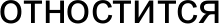 Объект	изспискаК   какому  болеекрупному объектуОбъектиз спискаК какому болеекрупному объектуЭверестГималаиАконкагуаАндыАравийскоеИндийский океанАнгараЕнисейБелухаАлтайБалтийскоеАтлантическийокеанВитимЛенаМонбланАльпыКарскоеСеверныйЛедовитый океанУкаялиАмазонкаЭльбрусАлтайФилиппинскоеТихий океанКамаВолга